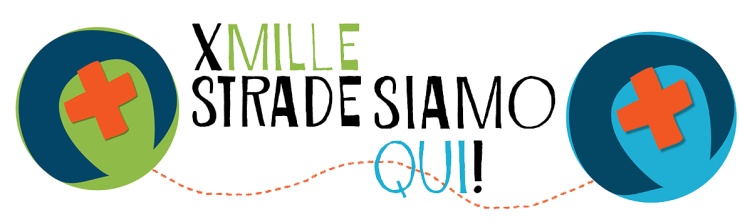 Arcidiocesi di Udine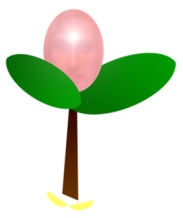 Ufficio di Pastorale GiovanileVia Treppo, 3 – 33100 UdineTel. 0432.414522giovani@pgudine.itwww.pgudine.it «PER MILLE STRADE… SIAMO QUI!»6-12 agosto 2018 | Scheda di iscrizione di gruppoResponsabile del gruppoNome e cognome 		nato/a a 	 il giorno 		residente a 	 C.A.P. 	in via/piazza	numero 	Indirizzo mail 		cellulare 		Il presente documento dovrà essere inviato entro il 15 aprile 2018 via mail all'indirizzo giovani@pgudine.it in seguito all’effettuazione della pre-iscrizione on-line, assieme a un acconto di € 100,00 per ciascun partecipante.Entro il 30 giugno 2018, invece, vanno consegnate “a mano” le schede di ogni singolo partecipante del gruppo, oltre alla fotocopia di un documento di identità valido, alla tessera sanitaria e al saldo della quota di partecipazione. Tutto a cura del referente, in  una unica soluzione (evitare la consegna frammentaria dei documenti o della quota).Prosegui » »Elenco dei partecipanti (compreso il referente!)Per inserire i dati fare “doppio clic” sulla tabella.